UNIVERSIDADE FEDERAL DO ESPÍRITO SANTO CENTRO DE EDUCAÇÃO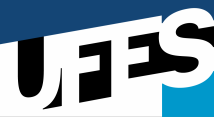 PROGRAMA DE PÓS GRADUAÇÃO DE MESTRADO PROFISSIONAL EM EDUCAÇÃO CursoCódigoDisciplinaDisciplinaDisciplinaDisciplinaMestrado Profissional em EducaçãoMPE1006Elaboração de dissertação e produtoElaboração de dissertação e produtoElaboração de dissertação e produtoElaboração de dissertação e produtoProfessorJair Ronchi FilhoSemestre: 1º2019/1Carga HoráriaCréditosProfessorJair Ronchi FilhoSemestre: 1º2019/14503Ementa:Desenvolvimento da pesquisa, compreendendo, produção e análise das informações, redação do relatório de pesquisa e elaboração do produto final.Objetivos:Orientação no desenvolvimento da dissertação e do produto final.Metodologia:•Acompanhamento no desenvolvimento da investigação;Organização da banca e mediação na redação final do produto e dissertaçãoAvaliação:Avaliação qualitativa de acordo com a produção realizadaBibliografiaANDRE, Marli. Pesquisa em educação: buscando rigor e qualidade. Cadernos de Pesquisa, nº 113, julho de 2001, p. 51-64.BORDGAN, R.; BIKLEN, S. Investigação qualitativa em educação: uma introdução ás teorias e aos métodos. Porto: Porto Editora, 1999.MARTINELLI, M. L. Pesquisa qualitativa: um instigante desafio. São Paulo: Veras, 1999.MOLINA, R.; GARRIDO, E. A produção acadêmica sobre pesquisa-ação em educação no Brasil: mapeamento das dissertações e teses defendidas no período de 1966 e 2002. Formação Docente, Belo Horizonte, v.2, n.2, p.27-40, 2010.